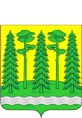 КОМИТЕТ ОБРАЗОВАНИЯАдминистрациИ Хвойнинского муниципального района  ПРИКАЗот 03.09.2020 №117                                                       р.п. ХвойнаяО районном конкурсе творческих работ «Осенняя пора - очей очарованье!»	  В целях активизации творчества, передачи и накопления опыта эстетического отношения к миру, формирования экологической культуры, воспитания духовно богатой личностиПРИКАЗЫВАЮ:Утвердить:1.1. Положение о районном конкурсе творческих работ «Осенняя пора - очей очарованье!»  (далее – конкурс).1.2. Состав оргкомитета по проведению конкурса.1.3. Форму заявки на участие в конкурсе.2. Руководителям общеобразовательных учреждений обеспечить участие учащихся в районном конкурсе.3. Контроль за исполнением приказа возложить на Иванову С.А.,  директора Муниципального автономного образовательного учреждения дополнительного образования  «Дом детского творчества».Председатель комитетаобразования	                                                                         Т.А. ПавлушинаПОЛОЖЕНИЕО районном конкурсе творческих работ «Осенняя пора - очей очарованье!»Общие положения.1.1.  Районный конкурс творческих работ  «Осенняя пора - очей очарованье!» (далее  конкурс) проводится в целях: - активизации творчества;- передачи и накопления опыта эстетического отношения к миру;- формирования экологической культуры;- воспитания духовно богатой личности.1.2.  Учредитель конкурса: комитет образования Администрации Хвойнинского     муниципального района (далее Комитет).1.3. Организатор конкурса:Муниципальное автономное образовательное учреждение дополнительного образования  «Дом детского творчества» (далее ДДТ). Все права на работы, присланные на Конкурс, принадлежат организаторам конкурса. Из представленных экспонатов будет оформлена выставка творческих работ «Осенняя пора - очей очарованье!» в МАОУ ДО «Дом детского творчества» п. Хвойная. Организатор имеет право демонстрировать работы участников, использовать при проведении мероприятий по работе с детьми, при подготовке информационных бюллетеней и печатной продукции, без дополнительного уведомления автора.2. Участники конкурса2.1. Конкурс проводится среди обучающихся общеобразовательных учреждений района в пяти возрастных категориях:- обучающиеся   1-2 класса;- обучающиеся   3-4 класса;- обучающиеся   5-6 класса;- обучающиеся   7-8 класса;- обучающиеся   9-11 класса;3.Требования к конкурсным работамУчастники конкурса могут представить на Конкурс творческие работы в различных техниках, например: рисунки, вышивки, аппликации, работы выполненные в  различных жанрах  и смешанных техниках: пластилиновая живопись, бумагопластика, скрапбукинг, квиллинг, бисероплетение, декупаж, роспись по дереву, роспись по камню, изонить, шерстяная акварель, береста и многое другое. Обязательное требование! Работы должны быть оформлены в рамку под стекло размером А3. Объемные рельефные работы должны быть оформлены в рамку без стекла и должны быть готовы для экспонирования на выставке.В правом нижнем углу лицевой стороны обязательно приклеивается ярлычок с указанием в печатном виде: название работы, техника в которой выполнена работа, фамилия, имя автора, класс и  сокращенное наименование учебного заведения; фамилия, имя, отчество педагога (телефон для связи).Творческая работа должна  соответствовать тематике и стилистике конкурса творческих работ «Осенняя пора - очей очарованье!».  Допускаются к участию в конкурсе коллективные  и семейные работы.4. Порядок проведения конкурса4.1. Для участия в конкурсе в оргкомитет конкурса представляется: заявка в соответствии с приложением №1 к настоящему Положению.4.2. Творческие работы «Осенняя пора - очей очарованье!» направляются на адрес ДДТ ddt.ivanova@mail.ru до 20 сентября 2020 года.Контактное лицо – директор ДДТ, Иванова Светлана Алексеевна, телефон 55-284.6. Оргкомитет конкурсаДля проведения конкурса создается оргкомитет, состав которого утверждается приказом комитета.Функции оргкомитета:подготовка и проведение конкурса;подбор членов конкурсной комиссии;подготовка списка участников, оценочных листов;организация информационной поддержки конкурса;организация награждения победителей конкурса;оформление протокола по итогам конкурса;размещение итогов конкурса на официальных сайтах комитета, ДДТ.7. Конкурсная комиссияФункции конкурсной комиссии:- разработка системы экспертной оценки;- оценка работ участников конкурса;- определение победителей конкурса;8. Критерии оценки участников конкурса- соблюдение требований к работам;- аккуратность и оригинальность замысла;- качество  исполнения; - соответствие тематике; - раскрытие заявленной темы конкурса;- оригинальность идеи и техники исполнения;- творческий подход;- художественное мастерство.9. Подведение итогов конкурса9.1. Победители конкурса (1-е, 2-е, 3-е место) награждаются дипломами в каждой возрастной категории.9.2. Конкурсная комиссия вправе наградить  участников конкурса специальными дипломами.Итоги Конкурса публикуются на официальном сайте комитета образования.9. Финансирование конкурса9.1.Расходы осуществляются за счёт финансовых средств направляющей стороны._______________________________________________СОСТАВ оргкомитетаПавлушина Т.А.             -председатель комитета образования, председатель                                          оргкомитета                             Васильева О.С.               - заместитель председателя комитета образования,                                          заместитель председателя оргкомитетаУТВЕРЖДЕНОприказом комитета образования Администрации Хвойнинского муниципального района от    03.09.2020  № 117                     УТВЕРЖДЕНприказом комитета образования Администрации Хвойнинского муниципального района от 03.09.2020 №117                       Члены оргкомитета:Иванова С.А.- директор Муниципального автономного образовательного учреждения дополнительного образования  «Дом детского творчества».Нилова Л.О.-специалист по учебно-методической работе муниципального автономного учреждения  ЦФМСОУ.Иудина О.Н.- преподаватель художественного отделения Детской школы искусств.Кузьмина О.Ю.- преподаватель художественного отделения Детской школы искусств.